AANMELDINGSFORMULIERCasusoverleg Jong Kind & ContextProvincie Antwerpen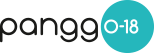 Graag enkel met afkortingen werken mbt eventuele namen, voornamen,… van cliënten zodat het document geanonimiseerd is. 	  Datum invulling: …../…./….Aanmelder:	Naam en organisatie:  Mailadres: Telefoonnummer: Situering aangemeld kinderen (0-6 jaar):  * Leeftijd: …  * Geslacht: …Woonplaats (gemeente): Gezinssamenstelling en/of genogram: Belangrijkste life-events (feiten, uithuisplaatsingen, traumata, …) Dossier aanmelding via: jeugdrechtbank of OCJ of ………….Startdatum: Toelichting life-events:Teken eventueel een tijdlijn, indien haalbaar:Huidige betrokken hulpverleners:  Naam: 		 	Contactgegevens: Naam: 		 	Contactgegevens:Naam: 		 	Contactgegevens:Schets probleemsituatie en de knelpunten:  Concrete vraagstelling en verwachting t.a.v. de intervisiegroep:  Is er toestemming van de ouders?   